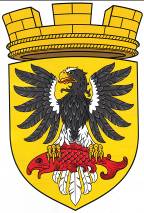                      Р О С С И Й С К А Я   Ф Е Д Е Р А Ц И ЯКАМЧАТСКИЙ КРАЙП О С Т А Н О В Л Е Н И ЕАДМИНИСТРАЦИИ ЕЛИЗОВСКОГО ГОРОДСКОГО ПОСЕЛЕНИЯот       25.  01. 2019                                                                                            №   61   -п                                                                  г. ЕлизовоРуководствуясь статьями 7, 8 Земельного  кодекса Российской Федерации, ст.8 Федерального закона от 21.12.2004 № 172-ФЗ «О переводе земель или земельных участков из одной категории в другую», согласно  Решению Елизовского городского Совета народных депутатов от 21.09.1993 № 146 «Об утверждении проекта уточнения черты г. Елизово», в связи с отсутствием данных о категории земель в основных характеристиках земельного участка с кадастровым номером 41:05:0101006:205 в сведениях Единого государственного реестра недвижимости, ПОСТАНОВЛЯЮ:Земельный участок с кадастровым  номером   41:05:0101006:205, расположенный в границах г.Елизово, отнести к категории земель – земли населенных пунктов.Муниципальному казенному учреждению «Служба по обеспечению деятельности администрации Елизовского городского поселения» опубликовать (обнародовать) настоящее постановление в средствах массовой информации и разместить в информационно - телекоммуникационной сети «Интернет» на официальном сайте  администрации Елизовского городского поселения.Управлению архитектуры и градостроительства администрации Елизовского городского поселения направить данное постановление в ФКП «Россрестра» для внесения сведений о категории земель в Единый государственный реестр недвижимости.Контроль за исполнением настоящего постановления возложить на  руководителя Управления архитектуры и градостроительства администрации Елизовского городского поселения.Глава администрацииЕлизовского городского поселения                                                  Д.Б. Щипицын